This report describes the mapping exercise carried out by the JC to propose an amended ‘mapping’ report of the ‘mapping’ of the credit assessments of AM Best Europe Rating Services (AMBERS) , with respect to the version published on 11 November 2015.AMBERS has been registered with ESMA since 8 September 2011 in the UK and meets the conditions to be an eligible credit assessment institution (ECAI). Further, a registration in the Netherlands on 3 December 2018 took place, maintaining the same scope and methodology for credit assessments. AMBERS provides insurance-related credit rating services in the European, Middle Eastern and African regionsThe methodology applied to produce the mapping is the one specified in the Implementing Regulation. This Implementing Regulation employs a combination of the provisions laid down in Article 136(2) of the CRR. The information base used to produce this mapping report reflects additional quantitative information collected after the submission of the draft Implementing Technical Standards by the JC to the European Commission. Regarding qualitative developments, the qualitative factors described in the Implementing Regulation remain unchanged while the short-term rating scale has been broken down into “Short-term issuer rating scale” and “Short-term issue rating scale” with the meaning of rating category AMB-4 revised. The short-term and long-term rating scales provide further differentiation for the categories in default and the wording of the “long-term debt rating scale” changed to “long-term issue rating scale”. The quantitative information is drawn from data available in the ESMA’s central repository (CEREP) based on the credit rating information submitted by the ECAIs as part of their reporting obligations. The following sections describe the rationale underlying the mapping exercise carried out by the Joint Committee (JC) to determine the applicable mapping. Section 3 describes the relevant ratings scales of AMBERS for the purpose of the mapping. Section 4 contains the methodology applied to derive the mapping of AMBERS’ main ratings scale whereas Sections 5 and 6 refer to the mapping of its remaining relevant ratings scales. The mapping tables are shown in Appendix 4 of this document and have been specified in Annex III of the Implementing Technical Standards on the mapping of ECAIs’ credit assessments under Article 136(1) and (3) of Regulation (EU) No 575/2013.AMBERS credit ratings and rating scalesAMBERS produces a variety of credit ratings. Column 2 of Figure 2 in Appendix 1 shows the relevant credit ratings that may be used by institutions for the calculation of risk weights under the Standardised Approach (SA):Long-term issuer credit ratings (ICR) for insurances, defined as an independent opinion of an entity’s ability to meet its ongoing senior financial obligations. An ICR is an opinion regarding the relative future credit risk of an entity. An ICR does not address any other risk.Long-term issuer credit ratings (ICR) for non-insurances, defined as an independent opinion of an entity’s ability to meet its ongoing senior financial obligations. The rating is an opinion regarding the relative future credit risk of an entity, a credit commitment or a debt or debt-like security. It does not address any other risk.Financial strength ratings (FSR), defined as an independent opinion of an insurer’s financial strength and ability to meet its ongoing insurance policy and contract obligations. They are not assigned to specific insurance policies or contracts and do not address any other risk, including, but not limited to, an insurer’s claims-payment policies or procedures; the ability of the insurer to dispute or deny claims payment on grounds of misrepresentation or fraud; or any specific liability contractually borne by the policy or contract holder. Long-term issue ratings, an independent opinion of credit quality assigned to issues that gauges the ability to meet the ongoing terms of the financial obligation to security holders when due. These credit ratings do not address any other risk, including but not limited to liquidity risk, market value risk or price volatility of rated obligations. Short-term issue ratings, defined as an opinion gauging the ability to meet the terms of an obligation with a maturity generally less than one year. Short-term issuer credit ratings, defined as an opinion of an entity’s ability to meet its ongoing financial obligations with original maturities generally less than one year. The list below outlines the specific ratings in this area along with the associated descriptions.AMBERS assigns these credit ratings to different rating scales as illustrated in column 3 of Figure 2 in Appendix 1. Therefore, a specific mapping has been prepared for the following rating scales:Long-term issuer credit ratings scale. The specification of this rating scale is described in Figure 3 of Appendix 1.Financial strength ratings scale. The specification of this rating scale is described in Figure 4 of Appendix 1.Long-term issue ratings scale. The specification of this rating scale is described in Figure 5 of Appendix 1.Short-term issuer ratings scale. The specification of this rating scale is described in Figure 6 of Appendix 1.Short-term issue ratings scale. The specification of this rating scale is described in Figure 7 of Appendix 1.The mapping of the Long-term issuer credit ratings scale is explained in Section 4 and it has been derived in accordance with the quantitative factors, qualitative factors and benchmarks specified in the Implementing Regulation. The mapping of the short-term issuer ratings scale is explained in Section 5 and it has been indirectly derived from the mapping of the long-term issuer credit ratings scale and the internal relationship established by AMBERS between these two scales, as per Article 13 of the Implementing Regulation. This internal relationship is shown in Figure 8 of Appendix 1.The indirect mapping approach described in the previous paragraph has also been applied In the case of the other long-term rating scales and the short-term issue rating scale, as explained in Section 6. In these cases, however, the relationship with the Long-term issuer credit ratings scale has been assessed, for the purpose of the mapping, by the JC based on the comparison of the meaning and relative position of the rating categories.Mapping of AMBERS Long-term issuer credit ratings (ICR) scaleThe mapping of the Long-term issuer credit ratings (ICR) scale has consisted of two differentiated stages where the quantitative and qualitative factors as well as the benchmarks specified in Article 136(2) CRR have been taken into account.In the first stage, the quantitative factors referred to in Article 1 of the Implementing Regulation have been taken into account to differentiate between the levels of risk of each rating category:The long run default rate of a rating category has been used to arrive at an initial mapping proposal by comparing its value with the benchmark specified in point (a) of Article 14 of the ITS.The short run default rates of a rating category have been compared with the benchmarks specified in point (b) of Article 14 of the ITS, which represent the maximum expected deviation of a default rate from its long-term value within a CQS.In a second stage, the qualitative factors proposed in Article 7 of the Implementing Regulation have been considered to challenge the result of the previous stage, especially in those ratings categories where less default data has been available.Initial mapping based on the quantitative factorsThis mapping report reflects additional quantitative information collected in CEREP after the submission of the draft ITS by the JC to the Commission. Calculation of the short-run and long-run default ratesThe short run and long run default rates of each rating category have been based on the information contained in CEREP and according to the provisions laid down in the Implementing Regulation:For rating categories aaa and aa the number of credit ratings cannot be considered to be sufficient for the calculation of the short and long run default rates specified in the Articles 3 – 5 of the Implementing Regulation since the number of rated items is below the required minimum. As a result, the allocation of the CQS for these rating categories has been made in accordance with Article 6 of the Implementing Regulation, as shown in Figure 16 of Appendix 3. In these cases, the long run default rate benchmark associated with the equivalent category in the international rating scale is a key qualitative factor that has been used for the mapping proposal.For the non-rating designations ‘d’, ‘e’ and ‘f’, no calculation of default rates has been made since they already reflect a ‘default’ situation and are therefore assigned to CQS 6.For rating categories ‘a’, ‘bbb’, ‘bb’, ‘b’, ‘ccc’, ‘cc’ and ‘c’ the number of credit ratings can be considered to be sufficient and therefore the calculation has followed the rules established in Articles 3 to 5 of the Implementing Regulation. The result of the calculation of the short run and long run default rates for each rating category is shown in Figure 11 of Appendix 3. Withdrawn ratings have been weighted by 50% as indicated in Article 4(3) of the Implementing Regulation.The default definition applied by AMBERS, described in Appendix 2, has been used for the calculation of default rates.Mapping proposal based on the long run default rateFor rating categories ‘aaa’ and ‘aa’, the number of credit ratings cannot be considered to be sufficient for the calculation of the short and long run default rates specified in the Articles 3 – 5 of the Implementing Regulation, as it was the case in the original mapping report. Therefore the calculation of the long run default rate has been made in accordance with Article 6, as shown in Figure 16. In these cases, the long run default rate benchmark associated with the equivalent category in the international rating scale is a key qualitative factor that has been used for the mapping proposal. The number of rated items is equal or larger than the minimum required number of observed items for CQS 1 given the number of defaulted items in the rating category. Based on the comparison of their long-run default rates (see Figure 11 in Appendix 3) and the long-run default rate benchmark intervals established in point (a) of Article 14 of the Implementing Regulation, rating categories ‘a’, ‘bbb’, ‘bb’ and ‘b’ have been initially allocated to CQS 1, 3, 4 and 4  respectively. Rating categories ‘ccc’, ‘cc’ and ‘c’ are assigned to CQS5.Reviewed mapping based on the short run default ratesAs shown in Figures 12 to 15 in Appendix 3, the short run default rates of rating ‘a’, ‘bbb’, ‘bb’ and ‘b’ have been compared with the short run default rate benchmark values established in point (b) of Article 14 of the Implementing Regulation .The objective is to assess, for each rating category, whether the short-run default rates have deviated from their corresponding benchmark values and whether any observed deviation has been caused by a weakening of the assessment standards. Therefore short run default rates experienced within a rating category have been confronted with the short run benchmarks “monitoring” and “trigger” levels specified in Annex I of the Implementing Regulation.For rating categories ‘a’, ‘bbb’ and ‘bb’ the short run default rate does not breach the trigger nor the monitoring level during the observation period. Therefore the initial mapping based on the long run default rate is confirmed at this stage. For rating category ‘b’ the monitoring and trigger benchmarks are breached in a number period (2006H1, 2006H2 and 2010H2) but this cannot be considered as systematic as it not observed for at least 4 consecutive dates. In this case the qualitative factors acquire more importance. Similarly for rating categories ‘ccc’, ‘cc’ and ‘c’, where the trigger benchmark is breached in two periods so the qualitative factors acquire more importance.Final mapping after review of the qualitative factorsThe qualitative factors specified in Article 7 of the Implementing Regulation have been used to challenge the mapping proposed by the default rate calculation. Qualitative factors acquire more importance in the rating categories where quantitative evidence is not sufficient to test the default behavior, as it is the case of ‘aaa’ and ‘aa’ rating categories. AMBERS has not registered any change in the quantitative factors since the draft Implementing Technical Standards submitted by the JC to the Commission. Therefore the qualitative considerations remain unchanged with respect to the original mapping report, which means that the meaning and relative position of the credit assessments is the only qualitative factor that suggests an adjustment of the mapping proposal resulting from the quantitative factors.The meaning and relative position of rating categories ‘aaa’ and ‘aa’ are consistent with CQS1.The meaning and relative position of rating category ‘a’ is consistent with CQS2.In the case of rating category ‘bbb’, where the quantitative evidence was very close to CQS 2, its meaning and relative position confirm the proposed mapping to CQS 3.For rating category ‘bb’, where the quantitative evidence was very close to CQS 3, its meaning and relative position confirm the proposed mapping to CQS 4.For rating category ‘b’, its meaning and relative position refer to CQS 5.For rating categories ‘ccc’, ‘cc’ and ‘c’ the meaning and relative position refer to CQS 6.Mapping of AMBERS Short-Term ratings scaleAMBERS also produces short-term credit ratings and assigns them to the Short-term issuer credit ratings scale (see Figure 6 in Appendix 1). Given that the default information referred to these rating categories cannot be comparable with the 3-year time horizon that characterizes the benchmarks established in the Implementing Regulation, the internal relationship established by AMBERS between these two rating scales (described in Figure 8 of Appendix 1) has been used to derive the mapping of the Short-term issuer rating scale. This should ensure the consistency of the mappings proposed for AMBERS. More specifically, as each short-term issuer rating can be associated with a range of long-term issuer ratings, the CQS assigned to the short-term credit rating category has been determined based on the most frequent CQS assigned to the related long-term credit rating categories. In case of draw, the most conservative CQS has been considered. If the most frequent step is identified as CQS 5 or 6, CQS 4 is allocated, as the risk weights assigned to CQS 4 to 6 are all equal to 150% according to Article 131 CRR.The result is shown in Figure 18 of Appendix 4:AMB-1+. This rating category indicates the strongest ability of the rated entity to meet its senior financial commitments on obligations maturing in generally less than one year. It is internally mapped to long-term categories ‘aaa’ to ‘a+’, which are predominantly mapped to CQS 1. Therefore, CQS 1 is the proposed mapping.AMB-1. This rating category indicates an outstanding ability of the rated entity to meet its senior financial commitments on obligations maturing in generally less than one year. It is internally mapped to long-term categories ‘a+’ to ‘a-‘, which are mapped to CQS 2. Therefore, CQS 2 is the proposed mapping.AMB-2. This rating category indicates a satisfactory ability of the rated entity to meet its senior financial commitments on obligations maturing in generally less than one year. It is internally mapped to long-term categories ‘a’ to ‘bbb’, which are mapped to CQS 2 and CQS3, respectively. As the mapping is done via a different rating scale and taking into account the meaning and relative position of the rating category the more conservative credit quality step has been chosen for AMB-2. Therefore, CQS 3 is the proposed mapping.AMB-3. This rating category indicates an adequate ability of the rated entity to meet its senior financial commitments on obligations maturing in generally less than one year; however, adverse industry or economic conditions likely will reduce capacity to meet financial commitments. It is internally mapped to long-term categories ‘bbb’ and ‘bbb-‘, which are mapped to CQS 3. Therefore, CQS 3 is the proposed mapping.AMB-4. This rating category is assigned to entities that have questionable credit quality and are vulnerable to adverse economic or other external changes, which could have a marked impact on their ability to meet their financial commitments. It is internally mapped to long-term categories ‘bb+’ and below. Since the risk weights assigned to CQS 4 to 6 are all equal to 150% according to Article 131 CRR, the mapping proposed for the AMB-4 rating category is CQS 4.Mapping of other AMBERS credit rating scalesAs mentioned in Section 3, AMBERS produces a number of additional credit ratings that are assigned to different credit rating scales.Based on the methodology described in the previous section, the mapping of each rating scale has been derived from the relationship established by the JC with the relevant Long-term issuer credit ratings scale. More specifically, as each rating can be associated with one or a range of long-term rating categories, its CQS has been determined based on the most frequent CQS assigned to the related rating categories. In case of draw, the most conservative CQS has been considered.The results are shown in Figures 19 to 21 of Appendix 4:Financial strength ratings scale (see Figure 4 in Appendix 1). The ratings of this rating scale and the close relationship with the long-term issuer credit ratings scale have been used to develop the mapping for the long-term issuer credit rating scale. Therefore the mapping for the financial strength rating can be derived by using the same relationship. The result of the mapping of this scale is shown in Figure  of Appendix 4.Long-term issue ratings scale (see Figure 5 in Appendix 1). The rating categories can be considered comparable to those of the Long-term issuer credit rating scale. Therefore the mapping of each rating category has been derived from its meaning and relative position and the mapping of the corresponding categories of the Long-term issuer rating scale. The result of the mapping of this scale is shown in Figure  of Appendix 4.Short-term issue ratings scale (see Figure 7 in Appendix 1). The rating categories can be considered comparable to those of the Short-term issuer credit rating scale. Therefore the mapping of each rating category has been derived from its meaning and relative position and the mapping of the corresponding categories of the Short-term issuer rating scale. The result of the mapping of this scale is shown in Figure  of Appendix 4.Appendix 1: 	Credit ratings and rating scalesFigure 2: AMBERS’ relevant credit ratings and rating scalesSource: AMBERSFigure 3: Long-term issuer credit ratings scale Source: AMBERS Figure 4: Financial strength ratings scaleSource: AMBERS Figure 5: Long-term issue ratings scale Source: AMBERS Figure 6: Short-term issuer credit ratings scale Source: AMBERS Figure 7: Short-term issue credit ratings scale Source: AMBERSFigure 8: Internal relationship between AMBERS long-term and short-term ratings scalesSource: AMBERS Appendix 2: Definition of defaultAMBERS applies two different definitions of default, one for the corporate sector, labelled ‘default’ definition, and one for the insurance sector, labelled ‘financial impairment’ definition. AMBERS, along with credit markets in general, deems a non-insurer default as having occurred when an issuer misses interest or principal payments on its obligations, restructures its debt in a way that is deleterious to investors, or files for bankruptcy. AMBERS designates an insurer as a Financially Impaired Company (FIC) upon the first official public regulatory action taken by an insurance department, whereby the insurer’s: a) ability to conduct normal insurance operations is adversely affected; b) capital and surplus have been deemed inadequate to meet legal requirements; and/or c) general financial condition has triggered regulatory concern. Such publicly disseminated regulatory actions include involuntary liquidation because of insolvency, as well as other regulatory processes and procedures such as supervision, rehabilitation, receivership, conservatorship, a cease-and-desist order, suspension, license revocation, administrative order and any other action that restricts a company’s freedom to conduct its insurance business as normal. Companies that enter voluntary dissolution and are not under financial duress at that time are not counted as financially impaired.Source: AMBERSAppendix 3: Default rates of each rating categoryFigure 9: Number of rated items, with relevant weightsSource: Joint Committee calculations based on AMBERS data Figure 10: Number of defaulted rated itemsSource: Joint Committee calculations based on AMBERS data Figure 11: Short-run and long-run observed default rates	Source: Joint Committee calculations based on AMBERS data Figure 12: Short-run and long-run observed default rates	 of ‘a’ rating category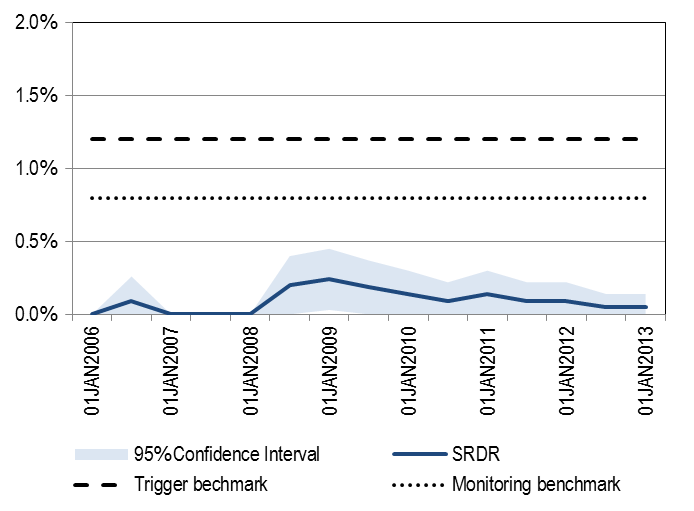 Source: Joint Committee calculations based on AMBERS dataFigure 13: Short-run and long-run observed default rates	 of ‘bbb’ rating category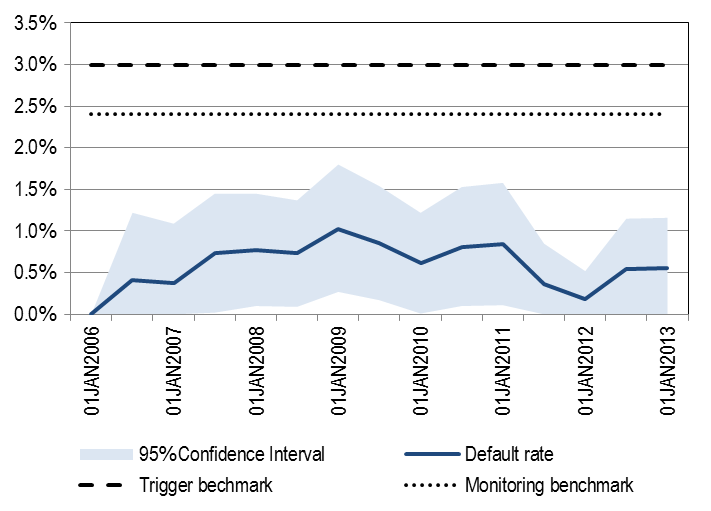 Source: Joint Committee calculations based on AMBERS data Figure 14: Short-run and long-run observed default rates	 of ‘bb’ rating category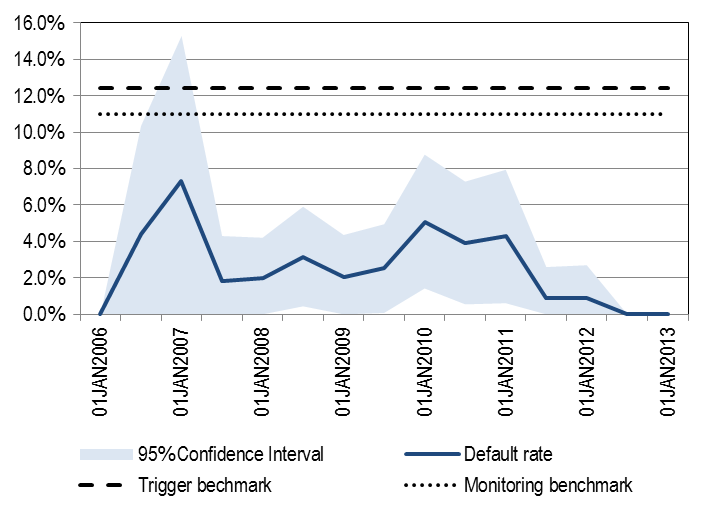 Source: Joint Committee calculations based on AMBERS dataFigure 15: Short-run and long-run observed default rates	 of ‘b’ rating categoryPanel A: Short-run benchmarks associated with CQS4Panel B: Short-run benchmarks associated with CQS5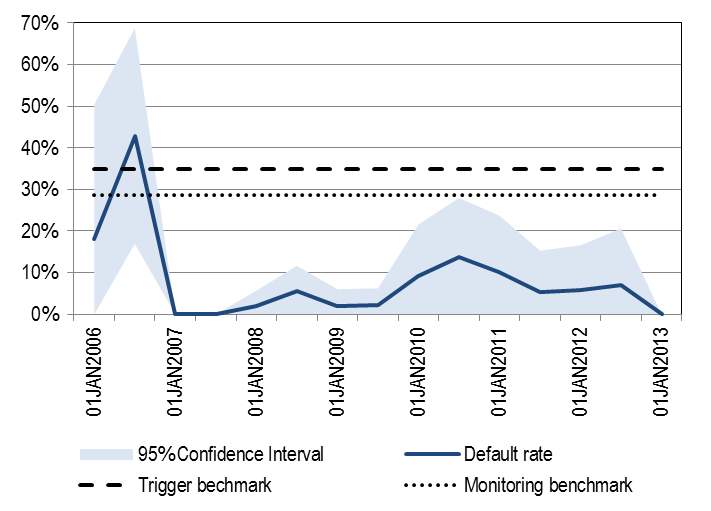 Source: Joint Committee calculations based on AMBERS dataFigure 16: Mapping proposal for rating categories with a non-sufficient number of credit ratingsSource: Joint Committee calculations based on AMBERS data Appendix 4: Mappings of each rating scaleFigure 17: Mapping of AMBERS’s Long-term issuer credit ratings scaleFigure 18: Mapping of AMBERS’s Short-term issuer ratings scaleFigure 19: Mapping of AMBERS’s Financial strength ratings scaleFigure 20: Mapping of AMBERS’s Long-term issue ratings scale Figure 21: Mapping of AMBERS’s Short-term issue ratings SA exposure classesName of credit ratingCredit rating scaleLong-term ratingsCorporatesLong-term issuer credit ratingLong-term issuer credit ratings scaleFinancial strength ratingFinancial strength ratings scaleLong-term issue ratingLong-term issue ratings scaleShort-term ratingsCorporatesShort-term issuer ratingShort-term issuer ratings scaleShort-term issue credit ratingsShort-term issue ratings scaleCredit assessmentMeaning of the credit assessmentaaaAssigned to entities that have, in AMBERS' opinion, an exceptional ability to meet their ongoing senior financial obligations.aa+ to aa- Assigned to entities that have, in AMBERS' opinion, a superior ability to meet their ongoing senior financial obligations.a+ to a-Assigned to entities that have, in AMBERS' opinion, an excellent ability to meet their ongoing senior financial obligations.bbb+ to bbb-Assigned to entities that have, in AMBERS' opinion, a good ability to meet their ongoing senior financial obligations.bb+ to bb-Assigned to entities that have, in AMBERS' opinion, a fair ability to meet their ongoing senior financial obligations. Credit quality is vulnerable to adverse changes in industry and economic conditions.b+ to b-Assigned to entities that have, in AMBERS' opinion, a marginal ability to meet their ongoing senior financial obligations. Credit quality is vulnerable to adverse changes in industry and economic conditions.ccc+ to ccc-Assigned to entities that have, in AMBERS' opinion, a weak ability to meet their ongoing senior financial obligations. Credit quality is vulnerable to adverse changes in industry and economic conditions.ccAssigned to entities that have, in AMBERS' opinion, a very weak ability to meet their ongoing senior financial obligations. Credit quality is very vulnerable to adverse changes in industry and economic conditions.cAssigned to entities that have, in AMBERS' opinion, a poor ability to meet their ongoing senior financial obligations. Credit quality is extremely vulnerable to adverse changes in industry and economic conditions.dStatus assigned to entities (excluding insurers) that are in default or when a bankruptcy petition or similar action has been filed and made public.eStatus assigned to insurers that are publicly placed under a significant form of regulatory supervision, control or restraint - including cease and desist orders, conservatorship or rehabilitation, but not liquidation - that prevents conduct of normal ongoing operations; an impaired entity.fStatus assigned to insurers that are publicly placed in liquidation by a court of law or by a forced liquidation; an impaired entity.sStatus assigned to rated entities to suspend the outstanding ICR when sudden and significant events impact operations and rating implications cannot be evaluated due to a lack of timely or adequate information; or in cases where continued maintenance of the previously published rating opinion is in violation of evolving regulatory requirements. nrStatus assigned to entities that are not rated; may include previously rated entities or entities that have never been rated by AMBERS. Credit assessmentMeaning of the credit assessmentA++, A+Assigned to insurance companies that have, in AMBERS’ opinion, a superior ability to meet their ongoing insurance obligations.A, A-Assigned to insurance companies that have, in AMBERS’ opinion, an excellent ability to meet their ongoing insurance obligations.B++, B+Assigned to insurance companies that have, in AMBERS’ opinion, a good ability to meet their ongoing insurance obligations.B, B-Assigned to insurance companies that have, in AMBERS’ opinion, a fair ability to meet their ongoing insurance obligations. Financial strength is vulnerable to adverse changes in underwriting and economic conditions.C++, C+Assigned to insurance companies that have, in AMBERS’ opinion, a marginal ability to meet their ongoing insurance obligations. Financial strength is vulnerable to adverse changes in underwriting and economic conditions.C, C-Assigned to insurance companies that have, in AMBERS’ opinion, a weak ability to meet their ongoing insurance obligations. Financial strength is very vulnerable to adverse changes in underwriting and economic conditions.dAssigned to insurance companies that have, in AMBERS’ opinion, a poor ability to meet their ongoing insurance obligations. Financial strength is extremely vulnerable to adverse changes in underwriting and economic conditions.eAssigned to insurance companies publicly placed under a significant form of regulatory supervision, control or restraint - including cease and desist orders, conservatorship or rehabilitation, but not liquidation - that prevents conduct of normal, ongoing insurance operations; an impaired insurer.fAssigned to insurance companies publicly placed in liquidation by a court of law or by a forced liquidation; an impaired insurer.sAssigned to rated insurance companies to suspend the outstanding FSR when sudden and significant events impact operations and rating implications cannot be evaluated due to a lack of timely or adequate information; or in cases where continued maintenance of the previously published rating opinion is in violation of evolving regulatory requirements.nrStatus assigned to entities that are not rated; may include previously rated entities or entities that have never been rated by AMBERS. Credit assessmentMeaning of the credit assessmentaaaAssigned to issues where, in AMBERS’ opinion, there is an exceptional ability to meet the terms of the obligation.aa+ to aa-Assigned to issues where, in AMBERS’ opinion, there is a superior ability to meet the terms of the obligation.a+ to a-Assigned to issues where, in AMBERS’ opinion, there is an excellent ability to meet the terms of the obligation.bbb+ to bbb-Assigned to issues where, in AMBERS’ opinion, there is a good ability to meet the terms of the obligation; however, the issue is more susceptible to changes in economic or other conditions.bb+ to bb-Assigned to issues where, in AMBERS’ opinion, fair credit characteristics exist, generally due to a moderate margin of principal and interest payment protection or other issue specific concerns that may be exacerbated by a vulnerability to economic changes or other conditions.b+ to b-Assigned to issues where, in AMBERS’ opinion, marginal credit characteristics exist, generally due to a modest margin of principal and interest payment protection or other issue-specific concerns that may be exacerbated be an enhanced vulnerability to economic changes or other conditions.ccc+ to ccc-Assigned to issues where, in AMBERS’ opinion, weak credit characteristics exist, generally due to a minimal margin of principal and interest payment protection or other issue-specific concerns that may be exacerbated by a limited ability to withstand adverse changes in economic or other conditions.ccAssigned to issues where, in AMBERS’ opinion, very weak credit characteristics exist, generally due to an extremely minimal margin of principal and interest payment protection or other issue-specific concerns that may be exacerbated by a limited ability to withstand adverse changes in economic or other conditionscAssigned to issues where, in AMBERS’ opinion, poor credit characteristics exist, generally due to an extremely minimal margin of principal and interest payment protection or other issue-specific concerns that may be exacerbated by an extremely limited ability to withstand adverse changes in economic or other conditions.dStatus assigned to issues in default on payment of principal, interest or other terms and conditions, or when a bankruptcy petition or similar action has been filed and made public; or where the issuing entity has been designated as impaired (e/f [Issuer Credit] or E/F [Financial Strength] designations) or in default (d [Issuer Credit] designation).sStatus assigned to rated issues to suspend the outstanding IR when sudden and significant events have occurred and rating implications cannot be evaluated due to a lack of timely or adequate information; or in cases where continued maintenance of the previously published rating opinion is in violation of evolving regulatory requirements. nrStatus assigned to entities that are not rated; may include previously rated entities or entities that have never been rated by AMBERS. Credit assessmentMeaning of the credit assessmentAMB-1+Assigned to entities that have, in AMBERS’ opinion, the strongest ability to repay their short-term financial obligations.AMB-1Assigned to entities that have, in AMBERS’ opinion, an outstanding ability to repay their short-term financial obligations.AMB-2Assigned to entities that have, in AMBERS’ opinion, a satisfactory ability to repay their short-term financial obligations.AMB-3Assigned to entities that have, in AMBERS’ opinion, an adequate ability to repay their short-term financial obligations; however, adverse industry or economic conditions likely will reduce their capacity to meet their financial commitments.AMB-4Assigned to entities that have, in AMBERS’ opinion, questionable credit quality and are vulnerable to adverse economic or other external changes, which could have a marked impact on their ability to meet their financial commitments.d Status assigned to entities (excluding insurers) that are in default or when a bankruptcy petition or similar action has been filed and made public.eStatus assigned to insurers that are publicly placed under a significant form of regulatory supervision, control or restraint - including cease and desist orders, conservatorship or rehabilitation, but not liquidation - that prevents conduct of normal ongoing operations; an impaired entity.fStatus assigned to insurers that are publicly placed in liquidation by a court of law or by a forced liquidation; an impaired entity.sStatus assigned to rated entities to suspend the outstanding ICR when sudden and significant events impact operations and rating implications cannot be evaluated due to a lack of timely or adequate information; or in cases where continued maintenance of the previously published rating opinion is in violation of evolving regulatory requirements.nrStatus assigned to entities that are not rated; may include previously rated entities or entities that have never been rated by AMBERS. Credit assessmentMeaning of the credit assessmentAMB-1+Assigned to issues where, in AMBERS’ opinion, the strongest ability to repay short-term debt obligations exists. AMB-1Assigned to issues where, in AMBERS’ opinion, an outstanding ability to repay short-term debt obligations exists. AMB-2Assigned to issues where, in AMBERS’ opinion, a satisfactory ability to repay short-term debt obligations exists. AMB-3Assigned to issues where, in AMBERS’ opinion, an adequate ability to repay short-term debt obligations exists; however, adverse economic conditions likely will reduce the capacity to meet financial commitments. AMB-4Assigned to issues that, in AMBERS’ opinion, contain questionable credit characteristics and are vulnerable to adverse economic or other external changes, which could have a marked impact on the ability to meet financial commitments. d Status assigned to issues in default on payment of principal, interest or other terms and conditions, or when a bankruptcy petition or similar action has been filed and made public; or where the issuing entity has been designated as impaired (e/f [Issuer Credit] or E/F [Financial Strength] designations) or in default (d [Issuer Credit] designation). sStatus assigned to rated issues to suspend the outstanding IR when sudden and significant events have occurred and rating implications cannot be evaluated due to a lack of timely or adequate information; or in cases where continued maintenance of the previously published rating opinion is in violation of evolving regulatory requirements. nrStatus assigned to entities that are not rated; may include previously rated entities or entities that have never been rated by AMBERS. Long-term issuer credit ratings scaleShort-term ratings scaleShort-term ratings scaleShort-term ratings scaleShort-term ratings scaleShort-term ratings scaleaaaAMB-1+aa+AMB-1+aaAMB-1+aa-AMB-1+a+AMB-1+AMB-1aAMB-1AMB-2a-AMB-1AMB-2bbb+AMB-2bbbAMB-2AMB-3bbb-AMB-3bb+AMB-4bbAMB-4bb-AMB-4b+AMB-4bAMB-4b-AMB-4ccc+AMB-4cccAMB-4ccc-AMB-4ccAMB-4cAMB-4Dateaaa/aaabbbbbbccc-c01/01/20020.01.00.00.00.00.001/07/20020.01.01.00.00.00.001/01/20032.01.02.00.00.00.001/07/20037.57.012.52.01.00.001/01/200417.036.539.59.02.00.001/07/200438.064.053.012.51.00.001/01/2005134.5202.586.516.52.00.501/07/2005381.0698.5166.522.03.00.001/01/2006505.5902.0213.544.05.50.001/07/2006621.51,126.0242.545.514.01.001/01/2007643.01,182.0272.041.09.00.001/07/2007753.51,613.0546.0110.533.58.001/01/2008815.51,839.5646.0151.051.510.501/07/2008843.02,001.5685.0157.554.012.501/01/2009787.52,065.5677.0146.048.518.501/07/2009700.02,118.5702.0159.047.013.501/01/2010701.52,117.0649.5137.521.58.001/07/2010699.02,123.0613.5127.522.010.001/01/2011716.52,107.5593.5117.019.510.501/07/2011703.52,126.5560.0113.519.014.001/01/2012683.52,124.0564.5109.517.57.001/07/2012681.52,137.0557.0108.014.09.001/01/2013688.52,145.0549.5101.514.08.0Dateaaa/aaabbbbbbccc-c01/01/200200000001/07/200200000001/01/200300000001/07/200300000001/01/200400001001/07/200400001001/01/200500001001/07/200500001001/01/200600001001/07/200601126101/01/200700130001/07/200700420001/01/200800531001/07/200804553101/01/200905731401/07/200914641101/01/201013472101/07/201012553101/01/201113552201/07/201112211401/01/201212111001/07/201201301001/01/2013013000Dateabbbbbbccc-c01/01/20060.0%0.0%0.0%18.2%n.a.01/07/20060.1%0.4%4.4%42.9%100.0%01/01/20070.0%0.4%7.3%0.0%n.a.01/07/20070.0%0.7%1.8%0.0%0.0%01/01/20080.0%0.8%2.0%1.9%0.0%01/07/20080.2%0.7%3.2%5.6%8.0%01/01/20090.2%1.0%2.1%2.1%21.6%01/07/20090.2%0.9%2.5%2.1%7.4%01/01/20100.1%0.6%5.1%9.3%12.5%01/07/20100.1%0.8%3.9%13.6%10.0%01/01/20110.1%0.8%4.3%10.3%19.0%01/07/20110.1%0.4%0.9%5.3%28.6%01/01/20120.1%0.2%0.9%5.7%0.0%01/07/20120.0%0.5%0.0%7.1%0.0%01/01/20130.0%0.5%0.0%0.0%0.0%Weighted Average0.0%0.6%2.4%6.8%11.5%2003H2-2007H2aaa/aaCQS of equivalent international rating categoryCQS 1N. observed defaulted items0Minimum N. rated items0Observed N. rated items3103.5Mapping proposalCQS 12008H1-2013H1aaa/aaCQS of equivalent international rating categoryCQS 1N. observed defaulted items6Minimum N. rated items3336Observed N. rated items8020.0Mapping proposalCQS1Credit assessmentInitial mapping based on LRDR (CQS)Review based on SRDR (CQS)Final review based on qualitative factors  (CQS)Main reason for the mappingaaa1n.a.1The quantitative factors are representative of the final CQS.aa+ to aa- 1n.a.1The quantitative factors are representative of the final CQS.a+ to a-112The quantitative factors suggest CQS 1. However, the meaning and the relative position of the rating category are representative of the final CQS.bbb+ to bbb-333The quantitative factors are representative of the final CQS.bb+ to bb-444The quantitative factors are representative of the final CQS.b+ to b-44-55The quantitative factors suggest CQS 4. However, the meaning and the relative position of the rating category are representative of the final CQS.ccc+ to ccc-55-66The quantitative factors suggest CQS 5. However, the meaning and the relative position of the rating category are representative of the final CQS.cc556The quantitative factors suggest CQS 5. However, the meaning and the relative position of the rating category are representative of the final CQS.c556The quantitative factors suggest CQS 5. However, the meaning and the relative position of the rating category are representative of the final CQS.dn.a.n.a.6The meaning and relative position of the rating category is representative of the final CQS.en.a.n.a.6The meaning and relative position of the rating category is representative of the final CQS.fn.a.n.a.6The meaning and relative position of the rating category is representative of the final CQS.sn.an.a6The meaning and relative position of the rating category is representative of the final CQS.Credit assessmentCorresponding Long-term issuer credit ratings scale assessment (established by AMBERS)Range of CQS of corresponding Long-term issuer credit ratings scaleFinal review based on qualitative factors (CQS)Main reason for the mappingAMB-1+aaa to a+1 - 2 1The final CQS has been determined based on the most frequent step associated with the corresponding long-term credit rating category.AMB-1a+ to a-22The final CQS has been determined based on the most frequent step associated with the corresponding long-term credit rating category.AMB-2a to bbb2 - 33The final CQS has been determined based on the most frequent step associated with the corresponding long-term credit rating category.AMB-3bbb to bbb-33The final CQS has been determined based on the most frequent step associated with the corresponding long-term credit rating category.AMB-4bb+ to c4 - 64The final CQS has been determined based on the most frequent step associated with the corresponding long-term credit rating category. The risk weights assigned to CQS 4 to 6 are all 150%, therefore CQS 4.dd4 - 64The final CQS has been determined based on the most frequent step associated with the corresponding long-term credit rating category. The risk weights assigned to CQS 4 to 6 are all 150%, therefore CQS 4.ee4 - 64The final CQS has been determined based on the most frequent step associated with the corresponding long-term credit rating category. The risk weights assigned to CQS 4 to 6 are all 150%, therefore CQS 4.ff4 - 64The final CQS has been determined based on the most frequent step associated with the corresponding long-term credit rating category. The risk weights assigned to CQS 4 to 6 are all 150%, therefore CQS 4.ss4 - 64The final CQS has been determined based on the most frequent step associated with the corresponding long-term credit rating category. The risk weights assigned to CQS 4 to 6 are all 150%, therefore CQS 4.Credit assessmentCorresponding Long-term issuer credit ratings scale assessment (established by AMBERS)Range of CQS of corresponding Long-term issuer credit ratings scaleFinal review based on qualitative factors (CQS)Main reason for the mappingA++ / A+aaa / aa11The final CQS has been determined based on the most frequent step associated with the corresponding long-term credit rating category. A / A-a22The final CQS has been determined based on the most frequent step associated with the corresponding long-term credit rating category. B++ / B+bbb33The final CQS has been determined based on the most frequent step associated with the corresponding long-term credit rating category. B / B-bb44The final CQS has been determined based on the most frequent step associated with the corresponding long-term credit rating category. C++ / C+b55The final CQS has been determined based on the most frequent step associated with the corresponding long-term credit rating category. C / C-ccc / cc66The final CQS has been determined based on the most frequent step associated with the corresponding long-term credit rating category. Dd66The final CQS has been determined based on the most frequent step associated with the corresponding long-term credit rating category. Ee66The final CQS has been determined based on the most frequent step associated with the corresponding long-term credit rating category. Ff66The final CQS has been determined based on the most frequent step associated with the corresponding long-term credit rating category. Ss66The final CQS has been determined based on the most frequent step associated with the corresponding long-term credit rating category. Credit assessmentCorresponding Long-term issuer credit ratings scale assessment (assessed by JC)Range of CQS of corresponding Long-term issuer credit ratings scaleFinal review based on qualitative factors (CQS)Main reason for the mappingaaaaaa11The final CQS has been determined based on the most frequent step associated with the corresponding long-term credit rating category. aa+, aa, aa-aa+, aa, aa-11The final CQS has been determined based on the most frequent step associated with the corresponding long-term credit rating category. a+, a, a-a+, a, a-22The final CQS has been determined based on the most frequent step associated with the corresponding long-term credit rating category. bbb+, bbb, bbb-bbb+, bbb, bbb-33The final CQS has been determined based on the most frequent step associated with the corresponding long-term credit rating category. bb+, bb, bb-bb+, bb, bb-44The final CQS has been determined based on the most frequent step associated with the corresponding long-term credit rating category. b+, b, b-b+, b, b-55The final CQS has been determined based on the most frequent step associated with the corresponding long-term credit rating category. ccc+, ccc, ccc-ccc+, ccc, ccc-66The final CQS has been determined based on the most frequent step associated with the corresponding long-term credit rating category. cccc66The final CQS has been determined based on the most frequent step associated with the corresponding long-term credit rating category. cc66The final CQS has been determined based on the most frequent step associated with the corresponding long-term credit rating category. dd66The final CQS has been determined based on the most frequent step associated with the corresponding long-term credit rating category. ss66The final CQS has been determined based on the most frequent step associated with the corresponding long-term credit rating category. Credit assessmentCorresponding short-term issuer credit ratings scale assessment (assessed by JC)Range of CQS of corresponding short-term issuer credit ratings scaleFinal review based on qualitative factors (CQS)Main reason for the mappingAMB-1+AMB-1+1 1 The final CQS has been determined based on the most frequent step associated with the corresponding short-term issuer credit rating category.AMB-1AMB-122The final CQS has been determined based on the most frequent step associated with the corresponding short-term issuer credit rating category.AMB-2AMB-233The final CQS has been determined based on the most frequent step associated with the corresponding short-term issuer credit rating category.AMB-3AMB-333The final CQS has been determined based on the most frequent step associated with the corresponding short-term issuer credit rating category.AMB-4AMB-444The final CQS has been determined based on the most frequent step associated with the corresponding short-term issuer credit rating category.dd44The final CQS has been determined based on the most frequent step associated with the corresponding short-term issuer credit rating category.ss44The final CQS has been determined based on the most frequent step associated with the corresponding short-term issuer credit rating category.